СОБРАНИЕ ДЕПУТАТОВ  СИНЕГОРСКОГО СЕЛЬСКОГО ПОСЕЛЕНИЯРЕШЕНИЕ    31.10.2019 г.                                          №  83                                   п. СинегорскийВ целях реализации Областного закона от 16.12.2009 N 346-ЗС «О мерах по предупреждению причинения вреда здоровью детей, их физическому, интеллектуальному, психическому, духовному и нравственному развитию», для оценки предложений об определении мест, нахождение в которых может причинить вред здоровью детей, их физическому, интеллектуальному, психическому, духовному и нравственному развитию, общественных мест, в которых в ночное время не допускается нахождение детей без сопровождения родителей (лиц, их заменяющих) или лиц, осуществляющих мероприятия с участием детей Собрание депутатов Синегорского сельского поселения,РЕШИЛО:1. Внести изменения в приложение 2 к решению Собрания депутатов Синегорского сельского поселения от 30.12.2015 № 89 «О создании муниципальной экспертной комиссии», утвердив состав экспертной комиссии для оценки предложений об определении мест, нахождение в которых может причинить вред здоровью детей, их физическому, интеллектуальному, психическому, духовному и нравственному развитию, общественных мест, в которых в ночное время не допускается нахождение детей без сопровождения родителей (лиц, их заменяющих), а также лиц, осуществляющих мероприятия с участием детей, согласно приложению к настоящему решению Собрания депутатов Синегорского сельского поселения.2. Настоящее решение подлежит официальному опубликованию.3. Контроль за исполнением настоящего решения возложить на председателя постоянной депутатской комиссии Собрания депутатов Синегорского сельского поселения по местному самоуправлению и охране общественного порядка  Фатееву Э.Г.Председатель Собрания депутатов -глава Синегорского сельского поселения                                                Л.С. РассоловаПриложение к решению Собрания депутатов Синегорского сельского поселенияот 31.10.2019 г. № 83СОСТАВ  ЭКСПЕРТНОЙ КОМИССИИПредседатель Собрания депутатов -глава Синегорского сельского поселения 	                                    Л.С. РассоловаО внесении изменений в решение Собрания депутатов Синегорского сельского поселения от 30.12.2015 г. № 89 Холоднякова  Татьяна Георгиевна-  глава администрации Синегорского сельского поселения – председатель комиссииКондрашина Алевтина Петровна- специалист второй категории администрации Синегорского сельского поселения – секретарь комиссииЧлены комиссии:Члены комиссии:Рассолова Людмила Сергеевна- председатель Собрания депутатов -глава Синегорского сельского поселенияБеседина Светлана ПетровнаФатеева Элеонора Геннадиевна- ведущий специалист  администрации Синегорского сельского поселения- депутат Собрания депутатов Синегорского сельского поселения, специалист по социальной работе ГБУСОН  РО «СРЦ для несовершеннолетних Белокалитвинского района» (по согласованию)Свинарев Александр Николаевич- УУП ОМВД России по Белокалитвинскому району  (по согласованию)Довгаль Татьяна Александровна- директор МБУК «Синегорская клубная система»Никитина Эльвира Валерьевна- заведующая амбулаторией п. Синегорский (по согласованию)Воробьева Елена Николаевна- депутат Собрания депутатов Синегорского сельского поселения, учитель начальных классов МБОУ СОШ № 14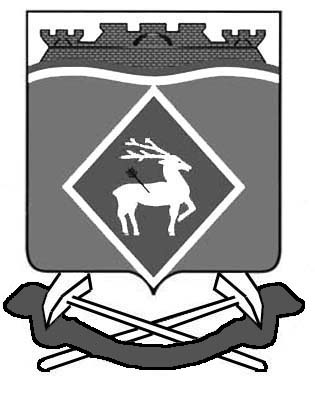 